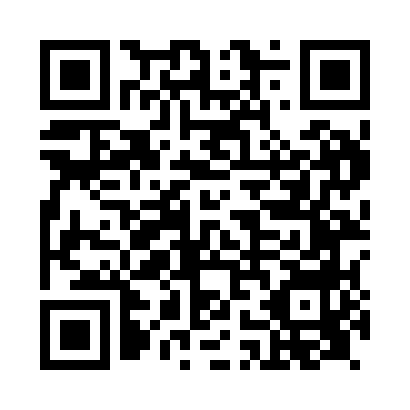 Prayer times for Cantley, Norfolk, UKWed 1 May 2024 - Fri 31 May 2024High Latitude Method: Angle Based RulePrayer Calculation Method: Islamic Society of North AmericaAsar Calculation Method: HanafiPrayer times provided by https://www.salahtimes.comDateDayFajrSunriseDhuhrAsrMaghribIsha1Wed3:205:2112:515:598:2110:242Thu3:165:2012:516:008:2310:273Fri3:135:1812:516:028:2510:304Sat3:105:1612:516:038:2610:335Sun3:075:1412:516:048:2810:366Mon3:045:1212:516:058:3010:397Tue3:015:1012:506:068:3210:418Wed3:005:0812:506:078:3310:429Thu2:595:0712:506:088:3510:4310Fri2:585:0512:506:098:3710:4411Sat2:575:0312:506:108:3810:4412Sun2:565:0212:506:108:4010:4513Mon2:555:0012:506:118:4110:4614Tue2:554:5812:506:128:4310:4715Wed2:544:5712:506:138:4510:4816Thu2:534:5512:506:148:4610:4817Fri2:524:5412:506:158:4810:4918Sat2:524:5212:506:168:4910:5019Sun2:514:5112:506:178:5110:5120Mon2:504:5012:516:188:5210:5121Tue2:504:4812:516:198:5410:5222Wed2:494:4712:516:198:5510:5323Thu2:484:4612:516:208:5610:5424Fri2:484:4412:516:218:5810:5425Sat2:474:4312:516:228:5910:5526Sun2:474:4212:516:239:0010:5627Mon2:464:4112:516:239:0210:5728Tue2:464:4012:516:249:0310:5729Wed2:454:3912:516:259:0410:5830Thu2:454:3812:526:269:0510:5931Fri2:454:3712:526:269:0710:59